اللجنــة التنفيـذيــــة للصنــدوق المــتعــدد الأطـــرافلتنفيـــذ بروتوكـول مونتريــال الاجتمــــــاع الثالث والثمانونمونتريال، من 27 إلى31  مايو/أيّار 2019مقترح مشروع: كوستاريكاتتألف هذه الوثيقة من تعليقات وتوصية الأمانة بشأن مقترح المشروع التالي: الإزالةورقة تقييم المشروع – مشروعات متعددة السنواتكوستاريكا* تم توفير 560.000 دولار أمريكي لمعالجة استهلاك المواد الهيدروكلوروفلوروكربونية في قطاع خدمة التبريد فقط.وصف المشروع1 -	بالنيابة عن حكومة كوستاريكا، قدم يوئنديبي، بوصفه الوكالة المنفذة المعينة، طلباً لتمويل الشريحة الخامسة والأخيرة من المرحلة الأولى من خطة إدارة إزالة المواد الهيدروكلوروفلوروكربونية بمبلغ 56,000 دولار أمريكي زائد تكاليف دعم الوكالة البالغة 4,200 دولار أمريكي. وشمل الطلب تقريرا مرحليا بشأن تنفيذ الشريحة الرابعة وخطة تنفيذ الشريحة للأعوام 2019 إلى 2020.تقرير بشأن استهلاك المواد الهيدروكلوروفلوروكربونية2 -	أبلغت حكومة كوستاريكا عن استهلاك يبلغ 10.14 طن من قدرات استنفاد الأوزون من المواد الهيدروكلوروفلوروكربونية لعام 2017 واستهلاك مقدر 8.88 طن من قدرات استنفاد الأوزون لعام 2018، وهو أقل بنسبة 37 في المائة من خط الأساس لهذه المواد للامتثال. ويبين الجدول 1 استهلاك المواد الهيدروكلوروفلوروكربونية للفترة 2014-2018.الجدول 1. استهلاك المواد الهيدروكلوروفلوروكربونية في كوستاريكا (2018-2014 بيانات المادة 7)* 	بيانات البرنامج القطري المقدمة في 21 شباط/فبراير 2019.**	على أساس بيانات البرنامج القطري، نقطة البداية الواردة في الاتفاق على أساس متوسط استهلاك 2007-2009.3 -	أخذ استهلاك المواد الهيدروكلوروفلوروكربونية في الانخفاض بسبب تنفيذ نظم ترخيص وحصص الواردات والأنشطة الأخرى المتعلقة بخطة إدارة إزالة المواد الهيدروكلوروفلوروكربونية بما فيها بناء قدرات موظفي الجمارك وفنيي التبريد. ويرجع الانخفاض الكبير في استهلاك الهيدروكلوروفلوروكربون-141ب في البوليولات المستوردة سابقة الخلط إلى تحويل أكبر مستخدم وهو شركة مابي عام 2013 كجزء من المرحلة الأولى من الخطة؛ أما الاستهلاك المتبقي فهو متعلق بمستخدمين صغار للغاية من المخطط إزالته في المرحلة الثانية من خطة إدارة إزالة المواد الهيدروكلوروفلوروكربونية، وفقا لاستراتيجية البلد الشاملة. تقرير تنفيذ البرنامج القطري4 -	أبلغت حكومة كوستاريكا عن بيانات قطاع استهلاك المواد الهيدروكلوروفلوروكربونية في إطار تقرير تنفيذ البرنامج القطري لعام 2018 وهي 8.88 طن من قدرات استنفاد الأوزون. وتتفق بيانات البرنامج القطري لعام 2017 والبيانات المبلغ عنها بموجب المادة 7 من بروتوكول مونتريال لنفس العام. ولم يكن قد تم بعد تقديم بيانات المادة 7 لعام 2018 عند إعداد الوثيقة.تقرير مرحلي بشأن تنفيذ الشريحة الرابعة من خطة إدارة إزالة المواد الهيدروكلوروفلوروكربونيةالإطار القانوني5 -	ما زال نظام ترخيص واردات وصادرات المواد الهيدروكلوروفلوروكربونية والهيدروفلوروكربونية يعمل منذ عام 2010، ونظام حصص المواد الهيدروكلوروفلوروكربونية يعمل منذ عام 2013. وتستمر الحكومة في تشغيل نظام بالإنترنت (TICA) لتيسير وتعزيز رصد واردات المواد المستنفدة للأوزون وغازات التبريد الأخرى (الشاملة للمواد الهيدروفلوروكربونية) مما يسمح بمراجعة المعلومات حول طلبات استيراد المواد المستنفدة للأوزون والحصص والتراخيص الصادرة عن الجمارك والمستوردين والمؤسسات الأخرى المشاركة في رقابة هذه المواد. وقد تم تعزيز القدرة الفنية لمعامل الجمارك من أجل تحليل عينات من غازات التبريد التي سيتم تدميرها وذلك من خلال توفير المواد الاستهلاكية وقطع الغيار لمعدات المعامل.6 -	تم اعتماد اللوائح الوطنية لتصميم وإنشاء وتفكيك نظم تبريد الأمونيا بالدوائر المغلقة من خلال معهد المعايير الفنية لكوستاريكا (INTECO)؛ كما تم اعتماد مرسوم (رقم 11) يتطلب معايير دنيا لأداء الطاقة للمشتروات العامة لمعدات التبريد وتكييف الهواء.-7	لقد وقعت حكومة كوستاريكا على تعديل كيغالي لبروتوكول مونتريال في عام 2018.تصنيع الرغاوي8 -	شملت المرحلة الأولى من خطة إدارة إزالة المواد الهيدروكلوروفلوروكربونية تحويل شركة أطلس الصناعية وهي أكبر مصنع لمعدات التبريد المنزلي وأكبر مستهلك للهيدروكلوروفلوروكربون-141ب في البوليولات المستوردة سابقة الخلط في البلاد. وقد تحولت المؤسسة إلى استخدام السيكلوبنتان كعامل نفخ لرغاوي العزل البوليوريتان في تموز/يوليه 2013، مما أدى إلى إزالة 14 طن من قدرات استنفاد الأوزون من الهيدروكلوروفلوروكربون-141ب المحتوى في البوليولات المستوردة سابقة الخلط.9 -	أكد يوئنديبي على التزام المؤسسة بالإزالة المستدامة للهيدروكلوروفلوروكربون-141ب المحتوى في البوليولات المستوردة سابقة الخلط.قطاع خدمة التبريد10 -	تم توفير تدريب على ممارسات التبريد الجيدة لعدد 445 فني تبريد وتكييف هواء من خلال المعهد الوطني للتعلم (INA) ومعهد الكهرباء (ICE) وغرفة الصناعة. وقام المعهد الوطني INA بتقييم 418 فني تبريد وتكييف هواء من خلال برنامجه لرفع الكفاءات، وتم اعتماد 373 فنيا في الممارسات الجيدة ومعالجة غاز التبريد في وزارة البيئة والطاقة (MINAE). وكجزء من التواصل من أجل تعزيز جمعية التبريد وتكييف الهواء وعملية اعتماد الفنيين، تم عقد أربع ورش عمل شارك فيها 90 فنيا. وتم توفير معدات استرداد غاز التبريد وخزانات للتخزين لمعامل التبريد في مدرستين للهندسة، كما حصلت أربع مدارس فنية على عشر معدات تبريد منزلي بغازات تبريد طبيعية (R-600a) لأغراض التدريب؛ وتم توزيع 500 مجموعة كتيبات الممارسات الجيدة ومعها أسطوانات مدمجة تفاعلية على ثلاثة معاهد كجزء من برنامج التدريب.11 -	شملت أنشطة أخرى تم تنفيذها كجزء من قطاع الخدمة ورشة عمل لعرض إمكانيات التبريد القطاعي في كوستاريكا بتمويل خارج عن خطة إدارة إزالة المواد الهيدروكلوروفلوروكربونية (مثل برنامج كيغالي لكفاءة التبريد)؛ واعتماد محرقة أسمنتية لتدمير المواد المستنفدة للأوزون غير المرغوب فيها في البلد، واتفاق بين الأطراف والصناعة والذين سيتحملوا مسؤولية تدمير فضلات المواد المستنفدة للأوزون، والنهج الخاص بالتدمير؛ وثلاث شركات للنفايات ذات قدرة على إدارة وتخزين المواد غير المرغوب فيها التي يتم تحديدها.12 -	يتم حاليا تنفيذ المشروعات الإيضاحية التي تمت الموافقة عليها في الاجتماع السادس والسبعين ويتم تمويلها خارج خطة إدارة إزالة المواد الهيدروكلوروفلوروكربونية وفقا للمقرر 72/40 لإحلال نظام تبريد بالهيدروكلوروفلوروكربون-22 بنظام غاز R-744/R-717 (تتالي الأمونيا/ثاني أكسيد الكربون) في مخزن للتخزين البارد في شركة بينوفا Premezclas Industriales para Panadería S.A. (PINOVA) ويتم تنفيذه بالتوافق مع أنشطة خطة إدارة إزالة المواد الهيدروكلوروفلوروكربونية. كما أجريت جولة دراسية في موقع شركة بينوفا شارك فيها 50 طالبا ومستوردا للمعدات ومركبيها وذلك للتأكيد على نجاح عملية التحويل؛ كما تم استكمال تدريب ستة من الموظفين الفنيين في شركة بينوفا على تشغيل وصيانة وأمن نظم التتالي الأمونيا/ثاني أكسيد الكربون، وسيتم أيضا تدريب فنيين آخرين على هذه التطبيقات.وحدة تنفيذ ورصد المشروع13 -	إن وحدة الأوزون الوطنية هي المسؤولة عن إدارة المشروع ورصد خطة إدارة إزالة المواد الهيدروكلوروفلوروكربونية وتقود التعامل مع الأطراف بشأن تنفيذ المشروع والتواصل بالمعلومات والإدارة اليومية لأنشطة لخطة. وقد تم تعيين منسق للمشروع لخطة إدارة إزالة المواد الهيدروكلوروفلوروكربونية وقام بتوفير المساندة الفنية المباشرة لتنفيذ مختلف الأنشطة.مستوى صرف الأموال14 -	بتاريخ آذار/مارس 2019، من مبلغ 504,000 دولار أمريكي موافق عليه حتى الآن، تم صرف 428,220 دولار أمريكي كما يبين الجدول 2. أما الرصيد البالغ 75,780 دولار أمريكي فسيتم صرفه عام 2019.الجدول 2. التقرير المالي للمرحلة الأولى من خطة إدارة إزالة المواد الهيدروكلوروفلوروكربونية لكوستاريكا (بالدولار الأمريكي)خطة تنفيذ الشريحة الخامسة من خطة إدارة إزالة المواد الهيدروكلوروفلوروكربونية 15 -	سيتم تنفيذ الأنشطة التالية ما بين آذار/مارس 2019 وكانون الأول/ديسمبر 2020:	(أ)	تدريب 80 موظف جمارك على اللوائح الجديدة، واستمرار رصد واردات وصادرات المواد الهيدروكلوروفلوروكربونية والهيدروفلوروكربونية (يوئنديبي) (تمويل من شريحة سابقة)؛	(ب)	تعزيز برنامج اعتماد الفنيين بتحديد لوائح تتطلب الاستخدام الإلزامي لهؤلاء الفنيين المعتمدين الحاصلين على شهادات وزارة البيئة والطاقة لرقابة شراء واستخدام والتخلص النهائي من غازات التبريد؛ وإعداد دورات جديدة إلزامية لتجديد شهادة الوزارة (يوئنديبي) (10,000 دولار أمريكي)؛	(ج)	عقد ورش عمل لفنيي الخدمة والمستخدمين النهائيين للترويج لاستخدام غازات طبيعية وذات إمكانية احترار عالمية منخفضة (يوئنديبي) (12,000 دولار أمريكي)؛ إعداد أربعة أنشطة رائدة في قطاع التبريد وتكييف الهواء لإقامة معدات قائمة على غازات تبريد طبيعية بتمويل من مصادر خارجة عن الصندوق المتعدد الأطراف؛	(د)	تطوير نظام منسق لتجميع نفايات غاز التبريد، بالتعاون مع جمعيات فنية وشركات متخصصة في النفايات؛ مساندة تدمير بنوك المواد المستنفدة للأوزن وغازات البريد الأخرى الملوثة، وتوفير المعدات (مثل الخزانات) لشركات معالجة النفايات المشاركة وذلك لتيسير التجميع الفعال لنفايات المواد المستنفدة للأوزون لكي يتم تدميرها في المحرقة الأسمنتية (يوئنديبي) (21,000 دولار أمريكي)؛ و	(هـ)	إدارة ورصد المشروع (يوئنديبي) (13,000 دولار أمريكي).تعليقات الأمانة وتوصيتهاالتعليقاتتقرير مرحلي بشأن تنفيذ الشريحة الرابعة من خطة إدارة إزالة المواد الهيدروكلوروفلوروكربونيةالإطار القانوني16 -	أصدرت حكومة كوستاريكا بالفعل حصص استيراد المواد الهيدروكلوروفلوروكربونية لعام 2019 بمقدار 8.88 طن من قدرات استنفاد الأوزون، وهو أقل من أهداف رقابة بروتوكول مونتريال واتفاق الحكومة مع اللجنة التنفيذية.17 -	وإيضاحا لأسباب عدم القيام بتدريب موظفي الجمارك والذي كان مخططا له هذه المرحلة في التقرير، شرح يوئنديبي أن ذلك يرجع إلى تغير الحكومة الذي أدى إلى حدوث تأخير في تخطيط الدورات التدريبية وأن ذلك سيتم تنفيذه في الربع الثالث من عام 2019.قطاع خدمة التبريد18 -	أوضح يوئنديبي أيضا أن إدراج أنشطة لم يتم تمويلها كجزء من خطة إدارة إزالة المواد الهيدروكلوروفلوروكربونية في التقرير المرحلي (مثل المشروع الإيضاحي لشركة بينوفا، وتبريد المناطق واعتماد المحرقة الأسمنتية) وشرح أن هذه الأنشطة كانت مكملة لتلك التي كان يتم تنفيذها كجزء من خطة إدارة إزالة المواد الهيدروكلوروفلوروكربونية ذلك لأنها تساند عملية إزالة المواد الهيدروكلوروفلوروكربونية وتروج لاستخدام بدائل ذات إمكانية احترار عالمية صفر أو منخفضة. ورحبت الأمانة بهذه المعلومات وحثت يوئنديبي على الاستمرار في توفير هذه المعلومات الحديثة والتي تبين تناسق الأنشطة ذات الصلة في البلاد.19 -	فيما يتعلق باعتماد الفنيين، أوضح يوئنديبي أيضا أنه على حين تصدر وزارة البيئة والطاقة شهادات الفنيين الذين يفوا بالمتطلبات المحددة، فإنه لا توجد حاليا أي قيود رسمية على الفنيين غير المعتمدين. إلا أن مؤسسات الحكومة وبعض الشركات الخاصة تتطلب أن يكون الفنيون معتمدين من أجل المشاركة في العطاءات لتركيب المعدات والخدمة. وعليه من المتوقع أن يحظى نظام الاعتماد بقبول واسع النطاق في المستقبل.وحدة تنفيذ ورصد المشروع20 -	لاحظت الأمانة أن التقرير الخاص بالمصروفات المتعلق بوحدة تنفيذ ورصد المشروع قد تخطى 20 في المائة من إجمالي تمويل خطة إدارة إزالة المواد الهيدروكلوروفلوروكربونية (مثل صرف 150,455 دولار أمريكي مقابل 112,000 دولار أمريكي مخصص له). وشرح يوئنديبي أن ذلك يرجع لنظم الحسابات الداخلية التي تتطلب أن يتم دفع التكلفة الكاملة لمنسق المشروع في الخطة حتى لو كان هذا الشخص قد تم تشغيله لنصف الوقت فقط لوحدة تنفيذ ورصد المشروع والنصف الآخر لعناصر أخرى في المشروع. وبعد المناقشة، قدم يوئنديبي تقريرا منقحا للمصروفات يوضح بجلاء الأموال التي استخدمتها الوحدة لإدارة خطة إدارة إزالة المواد الهيدروكلوروفلوروكربونية، والتي تدخل ضمن المخصصات، كما يتضح من الجدول 3. وأكد يوئنديبي أنه سوف يستمر في ضمان أن التقرير التفصيلي لعناصر وحدة تنفيذ ورصد المشروع سوف يتضمن فقط تلك المتعلقة بالخطة وليس لمشروعات أخرى وذلك لأغراض المحاسبة السليمة لتمويل وحدة تنفيذ ورصد المشروع.الجدول 3. تقرير المصروفات المنقح لقطاع خدمة التبريد في المرحلة الأولى من خطة إدارة إزالة المواد الهيدروكلوروفلوروكربونية في كوستاريكا* معدل بناء على بند المرونة الوارد في الاتفاق بين اللجنة التنفيذية وحكومة كوستاريكا من أجل استغلال الموارد بأكبر قدر من الفعالية.الخلاصة21 -	كان استهلاك كوستاريكا عام 2018 بناء على تقرير البرنامج القطري أقل بنسبة 30 في المائة من الحدود التي وضعها الاتفاق لذلك العام و 37 في المائة من خط الأساس. وأشار يوئنديبي إلى أن المرحلة الثانية من خطة إدارة إزالة المواد الهيدروكلوروفلوروكربونية سوف تقدم إلى الاجتماع الخامس والثمانين. واستمرت الحكومة في تحديد حصص للواردات على أساس نظام ترخيص وحصص محدد وفعال لرقابة المواد الهيدروكلوروفلوروكربونية، بمساندة نظام بالإنترنت. ويتم ضمان استدامة برنامج التدريب بالمساندة الكاملة من وزارة البيئة والطاقة من خلال إدراج ممارسات التبريد الجيدة في البرامج الدراسية للجامعات الفنية والهندسية، وتدريب الفنيين ونظام الاسترداد وإعادة التدوير. كما أن حكومة كوستاريكا قد بدأت أيضا في أنشطة أخرى بتمويل من خارج الصندوق المتعدد الأطراف وهي تستكمل خطة إدارة إزالة المواد الهيدروكلوروفلوروكربونية مثل دراسة تبريد المناطق، وهي مفيدة لمساندة اتخاذ غازات تبريد بديلة ذات إمكانية احترار عالمية منخفضة وسوف تسهم في الإزالة المستدامة للمواد الهيدروكلوروفلوروكربونية.التوصية22 -	توصي أمانة الصندوق اللجنة التنفيذية بأن:	(أ)	تأخذ علما بالتقرير المرحلي بشأن تنفيذ الشريحة الرابعة من المرحلة الأولى من خطة إدارة إزالة المواد الهيدروكلوروفلوروكربونية لكوستاريكا؛ و 	(ب)	تطلب إلى حكومة كوستاريكا ويوئنديبي أن يقدما تقريرا مرحليا إلى الاجتماع الخامس والثمانين بشأن تنفيذ برنامج العمل المتعلق بالشريحة الأخيرة وتقرير استكمال المشروع إلى أول اجتماع للجنة التنفيذية عام 2022.23 -	توصي أمانة الصندوق أيضا بالموافقة الشاملة على الشريحة الخامسة والأخيرة من المرحلة الأولى من خطة إدارة إزالة المواد الهيدروكلوروفلوروكربونية لكوستاريكا، وخطة تنفيذ الشريحة المقابلة للأعوام 2019-2020، على مستوى التمويل المبين في الجدول أدناه:EP EP الأمم المتحدةالأمم المتحدةDistr.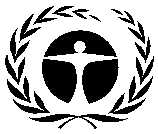 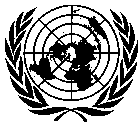 GENERALUNEP/OzL.Pro/ExCom/83/2430 April 2019ARABICORIGINAL: ENGLISHبرنامجالأمم المتحدةللبيئةلبرنامجالأمم المتحدةللبيئةلخطة إدارة إزالة المواد الهيدروكلوروفلوروكربونية (المرحلة الأولى، الشريحة الخامسة)يؤئنديبي(أولا) عنوان المشروعالوكالةالاجتماع الذي تمت فيه الموافقةتدابير الرقابةخطة إزالة المواد الهيدروكلوروفلوروكربونية(المرحلة الأولى)يوئنديبي (رئيسية) الرابع والستون35 في المائة بحلول عام 2020(ثانيا) أحدث بيانات المادة 7 (المرفق جيم المجموعة الأولى)السنة: 201710.10 (طن من قدرات استنفاد الأوزون)(ثالث) أحدث البيانات القطاعية للبرنامج القطري (طن من قدرات استنفاد الأوزون)(ثالث) أحدث البيانات القطاعية للبرنامج القطري (طن من قدرات استنفاد الأوزون)(ثالث) أحدث البيانات القطاعية للبرنامج القطري (طن من قدرات استنفاد الأوزون)(ثالث) أحدث البيانات القطاعية للبرنامج القطري (طن من قدرات استنفاد الأوزون)(ثالث) أحدث البيانات القطاعية للبرنامج القطري (طن من قدرات استنفاد الأوزون)(ثالث) أحدث البيانات القطاعية للبرنامج القطري (طن من قدرات استنفاد الأوزون)(ثالث) أحدث البيانات القطاعية للبرنامج القطري (طن من قدرات استنفاد الأوزون)(ثالث) أحدث البيانات القطاعية للبرنامج القطري (طن من قدرات استنفاد الأوزون)السنة: 2018السنة: 2018كيميائيالإيروصولاتالرغاويمكافحة الحريقالتبريدالتبريدالمذيباتعامل تصنيعالاستخدامات المعمليةإجمالي استهلاك القطاعالتصنيعالخدمةالهيدروكلوروفلوروكربون-123الهيدروكلوروفلوروكربون-1240.000.00الهيدروكلوروفلوروكربون-141ب1.201.20الهيدروكلوروفلوروكربون-141ب في البوليولات المستوردة سابقة الخلط0.400.40الهيدروكلوروفلوروكربون-142ب0.030.03الهيدروكلوروفلوروكربون-227.647.64الهيدروكلوروفلوروكربون-225 caالهيدروكلوروفلوروكربون-225 cb(رابعا) بيانات الاستهلاك (طن من قدرات استنفاد الأوزون)(رابعا) بيانات الاستهلاك (طن من قدرات استنفاد الأوزون)(رابعا) بيانات الاستهلاك (طن من قدرات استنفاد الأوزون)(رابعا) بيانات الاستهلاك (طن من قدرات استنفاد الأوزون)خط الأساس للفترة 2009-201014.10نقطة البداية للتخفيضات المجمعة المستدامة32.21الاستهلاك المؤهل للتمويل (طن من قدرات استنفاد الأوزون)الاستهلاك المؤهل للتمويل (طن من قدرات استنفاد الأوزون)الاستهلاك المؤهل للتمويل (طن من قدرات استنفاد الأوزون)الاستهلاك المؤهل للتمويل (طن من قدرات استنفاد الأوزون)موافق عليه بالفعل:18.93المتبقي13.28(خامسا) خطة الأعمال(خامسا) خطة الأعمال2019المجموعيوئنديبيإزالة المواد المستنفدة للأوزون (طن من قدرات استنفاد الأوزون)0.90.9يوئنديبيالتمويل (دولار أمريكي)60,20060,200(سادسا) بيانات المشروع(سادسا) بيانات المشروع(سادسا) بيانات المشروع2011201220132014201520162017201820192020المجموعحدود الاستهلاك في بروتوكول مونتريالحدود الاستهلاك في بروتوكول مونتريالحدود الاستهلاك في بروتوكول مونترياللا ينطبقلا ينطبق14.1014.1012.6912.6912.6912.6912.699.17لا ينطبقالحد الأقصى للاستهلاك المسموح به (طن من قدرات استنفاد الأوزون)الحد الأقصى للاستهلاك المسموح به (طن من قدرات استنفاد الأوزون)الحد الأقصى للاستهلاك المسموح به (طن من قدرات استنفاد الأوزون)لا ينطبقلا ينطبق14.1014.1012.6912.6912.6912.6912.699.17لا ينطبقالتمويل الموافق عليه (بالدولار الأمريكي)يوئنديبيتكاليف المشروع761,5230168,000062,0000106,000056,00001,153,523*التمويل الموافق عليه (بالدولار الأمريكي)يوئنديبيتكاليف الدعم57,114012,60004,65007,95004,200086,514المبالغ التي وافقت عليها اللجنة التنفيذية (بالدولار الأمريكي)المبالغ التي وافقت عليها اللجنة التنفيذية (بالدولار الأمريكي)تكاليف المشروع761,5230168,000062,0000106,0000001,097,523المبالغ التي وافقت عليها اللجنة التنفيذية (بالدولار الأمريكي)المبالغ التي وافقت عليها اللجنة التنفيذية (بالدولار الأمريكي)تكاليف الدعم57,114012,60004,65007,95000082,314إجمالي المبالغ المطلوبة في هذا الاجتماع (دولار أمريكي)إجمالي المبالغ المطلوبة في هذا الاجتماع (دولار أمريكي)تكاليف المشروع0000000056,000056,000إجمالي المبالغ المطلوبة في هذا الاجتماع (دولار أمريكي)إجمالي المبالغ المطلوبة في هذا الاجتماع (دولار أمريكي)تكاليف الدعم000000004,20004,200توصية الأمانة:للموافقة الشموليةالمادة20142015201620172018*خط الأساسطن متريالهيدروكلوروفلوروكربون-22178.16155.69155.40153.38138.99181.88الهيدروكلوروفلوروكربون-1232.912.450.000.000.000.36الهيدروكلوروفلوروكربون-1240.910.670.450.140.143.95الهيدروكلوروفلوروكربون-141ب23.1519.9320.3015.2210.8832.59الهيدروكلوروفلوروكربون-142ب2.432.101.500.480.486.17الهيدروكلوروفلوروكربون-225 ca 0.900.000.000.000.00-الهيدروكلوروفلوروكربون-225 cb0.900.000.000.000.00-المجموع الفرعي (طن متري)209.36180.84177.65169.22150.49224.94الهيدروكلوروفلوروكربون-141ب في البوليولات المستوردة سابقة الخلط**10.409.0611.504.493.66164.64**المجموع (طن متري)219.76189.90189.15173.71154.15389.58أطنان من قدرات استنفاد الأوزونالهيدروكلوروفلوروكربون-229.808.568.558.447.6410.00الهيدروكلوروفلوروكربون-1230.060.050.000.000.000.01الهيدروكلوروفلوروكربون-1240.020.010.010.000.000.09الهيدروكلوروفلوروكربون-141ب2.552.192.231.671.203.58الهيدروكلوروفلوروكربون-142ب0.160.140.100.030.030.40الهيدروكلوروفلوروكربون-225 ca 0.020.000.000.000.00-الهيدروكلوروفلوروكربون-225 cb0.030.000.000.000.00-المجموع الفرعي (أطنان من قدرات استنفاد الأوزون)12.6310.9610.8910.148.8814.10الهيدروكلوروفلوروكربون-141ب في البوليولات المستوردة سابقة الخلط**1.141.001.270.490.4018.11**المجموع (أطنان من قدرات استنفاد الأوزون)13.7711.9612.1610.639.2832.21الوكالةالشرائح الأولى – الثالثةالشرائح الأولى – الثالثةالشريحة الرابعةالشريحة الرابعةإجمالي الموافق عليهإجمالي الموافق عليهالوكالةالموافق عليهالمصروفالموافق عليهالمصروفالموافق عليهالمصروفيوئنديبي991,523936,757106,00084,8961,097,5231,021,653نسبة الصرف (%)94		94		80		80		93		93		التمويل الموافق عليه في الاجتماع الرابع والستين (دولار أمريكي)الميزانية المنقحة* (دولار أمريكي)التمويل الموافق عليه (الشرائح الأولى - الرابعة) (دولار أمريكي)المصروفات (الشرائح الأولى - الرابعة) (دولار أمريكي)الرصيد (الشرائح الأولى - الرابعة) (دولار أمريكي)التمويل المطلوب للشريحة الخامسة (دولار أمريكي)ميزانية الأنشطة المتبقية في الخطة (دولار أمريكي)بناء القدرات48,000 75,000 65,000 49,372 15,628 10,000 25,628 آليات اختيار المعدات الفعالة60,000 63,000 51,000 46,400 4,600 12,000 16,600 تحديث نظم رقابة الواردات والصادرات80,000 70,000 70,000 65,673 4,327 -4,327 تعزيز قدرة استرداد واستخدام المواد الهيدروكلوروفلوروكربونية105,000 115,000 110,000 77,195 32,805 5,000 37,805 إنشاء آلية لتخزين المواد المستنفدة للأوزن غير المرغوب فيها بما في ذلك المواد الهيدروكلوروفلوروكربونية155,000 125,000 109,000 91,550 17,450 16,000 33,450 وحدة تنفيذ المشروع112,000112,00099,00098,03097013,00013,970المجموع560,000560,000504,000428,22075,78056,000131,780عنوان المشروعتمويل المشروع (دولار أمريكي)تكاليف الدعم (دولار أمريكي)الوكالة المنفذة(أ)خطة إدارة إزالة المواد الهيدروكلوروفلوروكربونية (المرحلة الأولى، الشريحة الخامسة)56,0004,200يوئنديبي